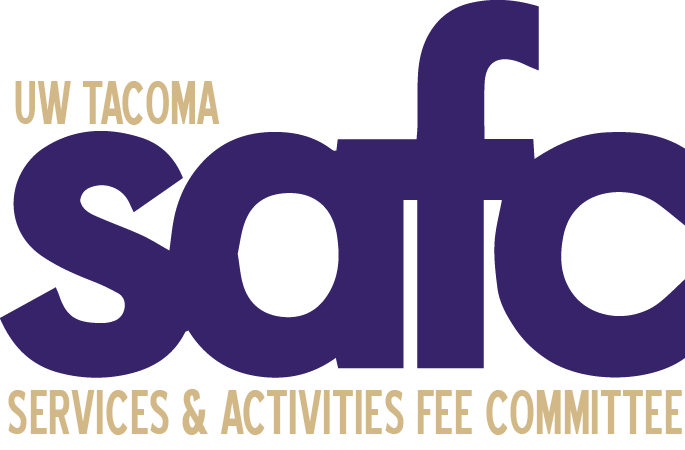 Services and Activities Fee Committee (SAFC)Tuesday, March 7, 20234:00pm - 5:00pmUWY 307Zoom | Dial in: Dial in: (253) 215-8782, Meeting ID: 952 2161 9879MEETING MINUTES 11Attendance:The meeting was called to order by Patrick at 4:05 pm.A land acknowledgement was given by Patrick.Roll Call is documented above. Approval of AgendaAn moved to approve the agenda. Vi seconded. The motion passed unanimously. Approval of MinutesTaylor moved to approve the minutes of the 2/28/2023 meeting. Ngoan seconded. The motion was passed unanimously. Open Public Forum Michael Maratas Career Development CPC consultants are very important for their program.Hoping that the funding will be approved fully or as much as possible.Old BusinessReview University Y Student Center  Hard copy in CSI locker By the second week of Spring Quarter (2/03/23)Possible increase in quarterly fee Check in with Jai’ShonAnnual Allocations Several Allocations need to be reviewed if they should be sent over to STFCSplitting annual allocations amongst voting members to review Friday, March 10th, Spring Special Allocation Announcement made Read your allocation request before the beginning of next quarter (so over break) Read the UWY Fill out the Lettucemeet (or doodle) by the end of next week. Develop Norms and Values for 2022-2023 annual allocation processSTFC ConsiderationsNew desktop computers OER Library ProgramTLC IpadsSpecial Allocation for spring quarter Annual Allocation Review ASUWTRequesting $319,114 Student staff wages Hired staff wages$29,000 for space rental and miscellaneous$6,000 for traveling to the Olympia for conferences Senators' hours are increased to be more involved with studentsWage increases New position Director of Advocacy and Diversity Career Development Requesting $68,847Continue and expand their services For career consultant to help students Majority of students who have used this program had been able to pass on to the second round of interviews for SEEDCenter of Equity of Inclusion Requesting $294,033Requesting for staff wages as well as miscellaneous subscription Center for Service and LeadershipRequesting $85,724Adding a new student position to focus on civic engagementTracking of service hours with Microsoft word Childcare Assistance ProgramProgram helps assist for childcare Requesting $151,287Increased grant from $600 per quarter to $1000Conference & Training (CTF) and Campus Event Fund (CEF)Requesting $211,500Last year was given $50,000 after reductions Funding went through all of last year’s funding of $50,000 during the first quarter leading to concerns about when they will be running the request for funding again. CSI - Welcome Day The program has grownRequesting for $15,800Advocates different programs that are on the campus Better planning and advertisement Added more program ideas to create better social environments for students Disability Resources for Students Requesting for $33,569Creates a sense of belonging for those students in this program as they don’t feel like they belong on our campusHave accommodations for student education.New BusinessSpring Break off Next week Taylor and Ramon will present Last year food requests were under one blanket approval. AnnouncementsStress Relief weekAdjournmentNgoan moved to adjourn the meeting at 5:13 pm Khang seconded. The motion was passed unanimously.Voting Members An Le Dang – PresentPatrick Sullivan – PresentNgoan Huynh – PresentRamon Hermerlein – PresentKhang Le – Present Taylor Cole-McIntosh – PresentVi Whitmarsh – PresentAdministrativeEx-Officio Members Bernard Anderson – AbsentJan Rutledge - AbsentChristine Stevens – Absent Sean Schmidt – Present Jasmine Davis – PresentKelly A. Tyrrell - PresentGuestsDaniel NashVictor FloresConor LearyJohnny DoanBrandy Garcia Michael MaratasJulie VenezioRachael Spear